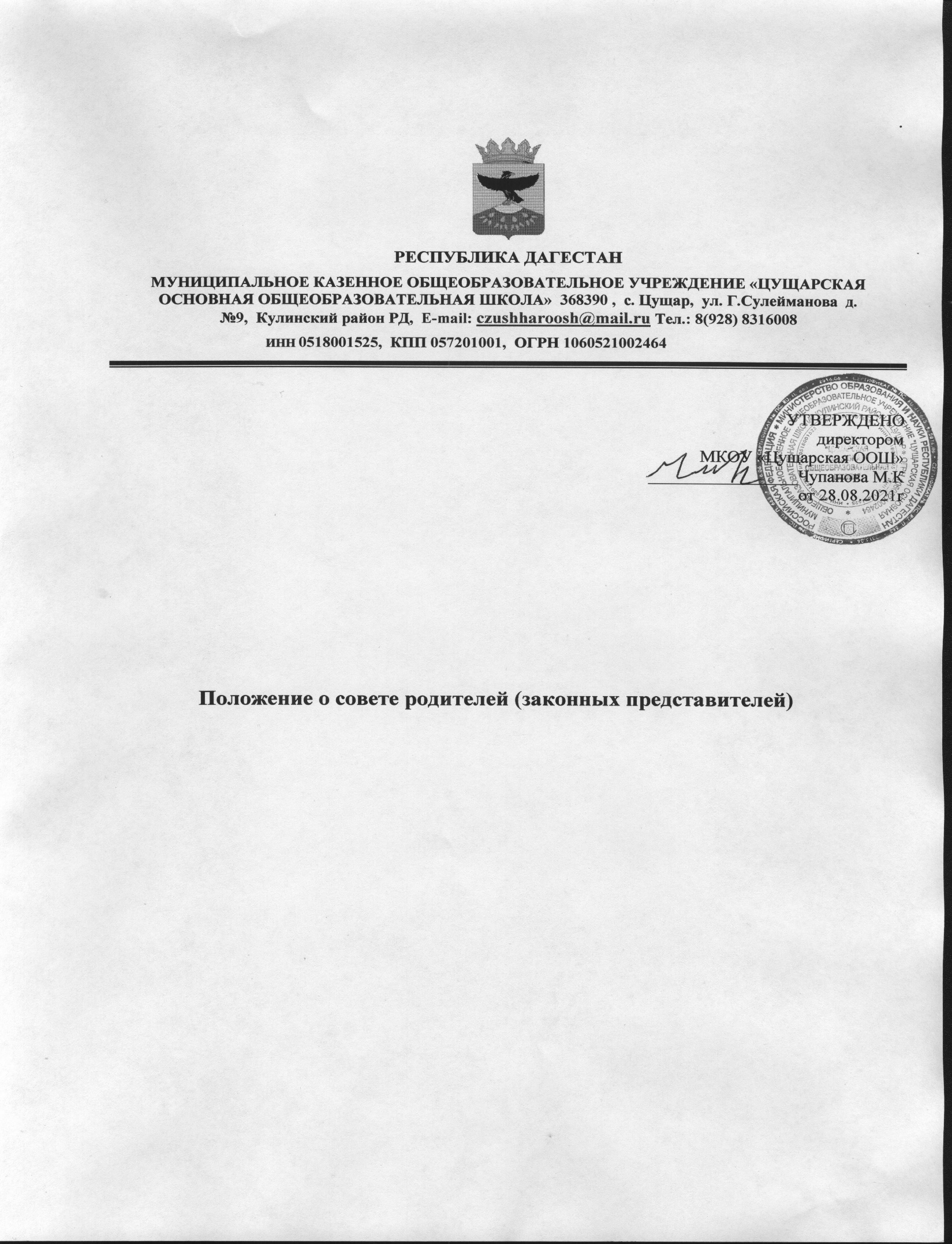 Общие положения1.1.Настоящее Положение о Совете родителей (законных представителей) МУНИЦИПАЛЬНОЕ КАЗЕННОЕ ОБЩЕОБРАЗОВАТЕЛЬНОЕ УЧРЕЖДЕНИЕ «ЦУЩАРСКАЯ ОСНОВНАЯ ОБЩЕОБРАЗОВАТЕЛЬНАЯ ШКОЛА» ( далее по тексту соответственно - Положение, Совет родителей, Образовательное учреждение) регламентирует отношения между Образовательным учреждением и родительской общественностью   -   родителями   (законными          представителями)	учащихся, воспитанников     Образовательного     учреждения	(далее – несовершеннолетних обучающихся), определяет структуру, срок полномочий, компетенцию, порядок формирования и деятельности Совета родителей (законных представителей) несовершеннолетних обучающихся, порядок принятия решений и их исполнения.1.2 Положение о Совете родителей разработано в соответствии со ст.26 Федерального закона от 29.12.2012 №273-ФЗ «Об образовании в Российской Федерации», Уставом ОУ.Совет родителей является коллегиальным органом управления Образовательного       учреждения	и работает в тесном контакте с администрацией, педагогическим советом и другими органами самоуправления Образовательного учреждения .Совет родителей создан в целях учета мнения родителей (законных представителей) несовершеннолетних обучающихся по вопросам управления Образовательного учреждения и при принятии локальных нормативных актов школой, затрагивающим их права и законные интересы, а также оказания помощи педагогическому коллективу в воспитании и обучении обучающихся, обеспечения единства требований к ним.Основными задачами Совета родителей являются:создание	условий	по	охране	охраны	жизни	и	здоровья	несовершеннолетних обучающихся и свободного развития личности;защита законных прав и интересов несовершеннолетних обучающихся;организация и проведение общешкольных мероприятий;сотрудничество с органами управления Образовательного учреждения,администрацией по вопросам совершенствования образовательного процесса, организации внеурочного времени несовершеннолетних обучающихся;обеспечении сохранения материально-технической базы Образовательного учреждения .В своей деятельности Совет родителей руководствуется:«Конвенцией о правах ребенка», принятой 20.11.1989,нормативными актами Российской Федерации в сфере образования,Уставом Образовательного учреждения ,иными локальными нормативными актами Образовательного учреждения , затрагивающими права и законные интересы несовершеннолетних обучающихся,настоящим Положением.Положение утрачивает силу (полностью или в отдельной части) и не подлежит исполнению в случае вступление в силу акта, признающего данное Положение утратившим силу.Структура Совета родителей, порядок его формированияСовет родителей избирается из числа родителей (законных представителей) классов (по одному человеку от каждого класса) ежегодно, не позднее 10 сентября текущего года.Состав Совета родителей утверждается на общешкольном родительском собрании (конференции) не позднее 01 октября текущего года.В состав Совета родителей обязательно входит представитель администрации с правом совещательного голоса.С правом совещательного голоса или без такого права в состав Совета родителей могут входить представители Учредителя, общественных организаций, педагогические работники. Необходимость их приглашения определяется председателем Совета родителей в зависимости от повестки дня заседаний.По решению Совета родителей в его состав могут быть приглашены и включены граждане, чья профессиональная и (или) общественная деятельность, знания, возможности и опыт могут содействовать работе Совета родителей.Руководит деятельностью Совета родителей председатель, избранный на заседании Совета родителей открытым голосованием простым большинством голосов. Из своего состава члены Совета родителей школы избирают секретаря.Председатель и секретарь Совета родителей, как и другие его   члены, работают на общественных началах и ведут всю документацию Совета родителей.Совет родителей Образовательного учреждения классов избирается сроком на один год.По собственному желанию или по представлению председателя любой член Совета родителей может досрочно выйти из его состава. В таком случае в состав Совета родителей автоматически включается вновь избранный представитель родителей (законных представителей) несовершеннолетних обучающихся от соответствующего класса.Порядок работы Совета родителейПервое заседание Совета родителей созывается директором Образовательного учреждения не позднее чем через месяц после его формирования.Совет родителей собирается на заседания не реже одного раза в четверть в соответствии с планом работы. План Совета родителей является составной частью плана работы Образовательного учреждения .Заседание Совета родителей считается правомочным, если на заседании присутствует 2/3 численного состава его членов.Решения Совета родителей принимаются простым большинством голосов. При равенстве голосов, решающим считается голос председателя Совета родителей.Заседание Совета родителей ведет, как правило, его председатель.Секретарь Совета родителей ведет делопроизводство, связанное с деятельностью Совета родителей, осуществляет подготовку его заседаний, сдает документацию в архив по завершению работы Совета родителей.При рассмотрении вопросов, связанных с обучающимися, присутствие родителей (законных представителей) обучающегося на заседании Совета родителей обязательно.Решения родительского Совета, принятые в пределах его полномочий и в соответствии с законодательством, являются рекомендательными и доводятся до сведения администрации Образовательного учреждения .Администрация ОУ в месячный срок должна рассмотреть решение Совета родителей, принять по ним соответствующее решение и сообщить о нем Совету родителей.Полномочия. Права. ОтветственностьСовет родителей в соответствии с Уставом Образовательного учреждения имеет следующие полномочия:содействует обеспечению оптимальных условий для организации образовательного процесса;проводит разъяснительную и консультативную работу среди родителей (законных представителей) несовершеннолетних обучающихся об их правах и обязанностях;оказывает содействие в проведении общешкольных мероприятий;участвует в подготовке Образовательного учреждения	к новому учебному году;совместно с администрацией Образовательного учреждения	контролирует организацию качества питания несовершеннолетних обучающихся, медицинского обслуживания;оказывает помощь администрации Образовательного учреждения	в организации и проведении общешкольных родительских собраний;рассматривает обращения в свой адрес, а также обращения по вопросам, отнесенным настоящим положением к компетенции Совета родителей, по поручению директора Образовательного учреждения ;согласовывает   локальные   акты   Образовательного   учреждения	по вопросам, затрагивающим права и законные интересы несовершеннолетних обучающихся;принимает участие в организации безопасных условий осуществления образовательного процесса, соблюдения санитарно-гигиенических правил и норм;- взаимодействует с общественными организациями по вопросу пропаганды традиций, уклада жизни Образовательного учреждения ;проводит разъяснительную работу среди родителей (законных представителей) несовершеннолетних обучающихся по вопросу введения требований к одежде обучающихся Образовательного учреждения ;делегирует представителей в состав комиссии по урегулированию споров между участниками образовательных отношений;взаимодействует с педагогическим коллективом Образовательного учреждения по вопросам профилактики правонарушений, безнадзорности и беспризорности среди несовершеннолетних обучающихся;взаимодействует с другими коллегиальными органами управления Образовательного учреждения по вопросам проведения общешкольных мероприятий и другим вопросам, относящимся к компетенции Совета родителей.Совет родителей может рассмотреть и другие вопросы жизнедеятельности Образовательного   учреждения	, выходящие за рамки его полномочий, если уполномоченные на то лица или органы передадут ему данные полномочия.В соответствии с компетенцией, установленной настоящим Положением, Совет родителей имеет право:вносить предложения администрации, органам управления Образовательного учреждения и получать информацию о результатах их рассмотрения;инициировать обсуждение внепланового вопроса, касающегося деятельности Образовательного учреждения , если его предложение поддержит не менее 20 % присутствующих членов Совета родителей;обращаться за разъяснениями в учреждения и организации;заслушивать и получать информацию от администрации Образовательного учреждения , коллегиальных органов его управления по вопросам, входящим в его компетенцию;вызывать на свои заседания родителей (законных представителей) несовершеннолетних обучающихся по представлениям (решениям) классных родительских комитетов;принимать участие в обсуждении локальных актов Образовательного учреждения, по вопросам, входящим в его компетенцию;давать разъяснения и принимать меры по рассматриваемым обращениям;выносить общественное порицание родителям, уклоняющимся от воспитания детей в семье;поощрять родителей (законных представителей) обучающихся за активную работу в Совете родителей, оказание помощи в проведении общешкольных мероприятий и т.д.;организовывать постоянные или временные комиссии под руководством членов Совета родителей для исполнения своих функций;председатель Совета родителей может присутствовать (с последующим информированием Совета) на отдельных заседаниях педагогического совета, других коллегиальных органов управления по вопросам, относящимся к компетенции Совета родителей.Совет родителей отвечает за:выполнение плана работы;выполнение решений, рекомендаций Совета родителей;установление взаимопонимания между руководством ОУ и родителями (законными представителями) несовершеннолетних обучающихся в вопросах семейного и общественного воспитания;качественное принятие решений в соответствии с действующим законодательством в Российской Федерации;члены Совета родителей, не принимающие участия в его работе, по представлению председателя Совета родителей, могут быть отозваны решением родительского комитета класса, представителем которого они являлись.ДелопроизводствоОрганизационно-техническое и документальное обеспечение деятельности Совета родителей, а также информирование его членов о вопросах, включённых в повестку дня, о дате, времени и месте проведения заседания осуществляется секретарём Совета родителей.Делопроизводство Совета родителей ведётся в соответствии с законодательством Российской Федерации.Заседания Совета родителей оформляются протоколом, в котором фиксируется ход обсуждения вопросов, предложения и замечания членов Совета родителей. Протоколы подписываются председателем и секретарем Совета  родителей.Документация Совета родителей постоянно хранится в делах Образовательного учреждения и передается по акту. В соответствии с установленным порядком документация Совета родителей сдается в архив.